Scale:				Scale 3Hours:	hours per week (Monday to Friday – hours by agreement)Weeks:	Term Time only Responsible to:		ROLETo assist the Finance Officer with the Trust’s financial operations to ensure the support services provided enable the academies to meet their responsibilities and goals.Finance Responsibilities:Cashless System:Responsible for the accurate and effective operation of the cashless catering system, including enrolling new students and staff; cash handling; reconciliation and reporting on a daily basis.Responsible for maintaining the academy’s Free School Meals information ensuring that the data is correctly entered on all of the appropriate systems.Handle staff and student queries regarding balances and records contained within the systemSchool trips:Responsible for the financial management of all trips (day, residential and overseas) including setting up, maintaining and monitoring accurate spreadsheets for each trip. Responsible for setting trips up on the Trust’s on-line payments system, ensuring that all payments are accurately recorded.Prepare bank paying in slips for all trips (in addition to other payments e.g. catering income) on a regular basis and within sufficient time frames to ensure that funds are cleared before a trip goes ahead.Liaise with other departments and trip leaders within the academy to ascertain each trip’s requirements and likely costs.Responsible for organising transport; correspondence; currency, if required; insurance; collective passports; risk assessments; and appropriate levels of supervision as required (not applicable for all schools)Petty CashResponsible for receiving petty cash claims.Under the guidance of the Finance Officer, distribute petty cash claims as and when required.Accounting System Processing:Assist the Finance Officer to maintain accurate creditors’ and debtors’ accounts by: raising orders; processing invoices (including Barclaycard); processing banking receipts; and reconciling accounts to suppliers’ and debtors’ statements as and when required. Checking relevant deliveries and process goods received notes Scanning bar coded purchase invoices and relevant filingEnsure that the Trust’s financial procedures are adhered to at all times, with particular reference to payment authorisations and ensuring that orders do not exceed Budget Holder’s financial limits.  Wherever possible, help Budget Holders to understand their budget, commitment and available spend positions.Ensure that Sales Ledger receipts are banked in a timely manner and accurately recorded against the correct account.Receive purchase requests from budget holders and process purchase orders.Responsible for selling goods through the school shop (if applicable) including maintaining stock levels..Responsible for calculating and journaling the monthly photocopying charges.    Assist the Finance Officer to monitor income from lettings by ensuring that all invoices are raised as soon as possible.  Receipts must be banked and entered in to PSF in a timely manner.Open and sort post.Undertake any other duties as deemed necessary by the Finance Officer. 2.	Support for the SchoolParticipation in staff events by arrangement.Attend Staff Meetings.Contribute to the maintenance of a safe and healthy environment.Contribute and participate in academy events and activities.Develop and maintain effective working relationships with other staff and parents/carers. Any other tasks, duties or services that may be reasonably requested.3.	Health and SafetyBe aware of the responsibility for personal Health, Safety and Welfare and that of others who may be affected by your actions or inactions.Co-operate with the employer on all issues to do with Health, Safety and Welfare.4.	Continuing Professional DevelopmentParticipate in an induction programme.Undertake any necessary professional development as identified in the School Improvement Plan taking full advantage of any relevant training and development availableThe job description is subject to review and may be changed following consultation with the post holder.  Line management and appraisal of this post is undertaken by the  .  The job description detailed above conveys the position as at September 2016.  Owing to the continual change currently being faced within all of the finance teams the detailed duties are subject to review and may be changed following consultation with the post holder.  It is expected that the post holder will attend appropriate and relevant training courses which will enhance the performance of the post holder as required by the Trust, at the Trust’s expense.The Trust is committed to safeguarding and promoting the welfare of children and young people and expects all staff and volunteers to share in this commitment.  All staff will be subject to an enhanced check with the Disclosure and Barring Service.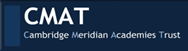 JOB DESCRIPTION